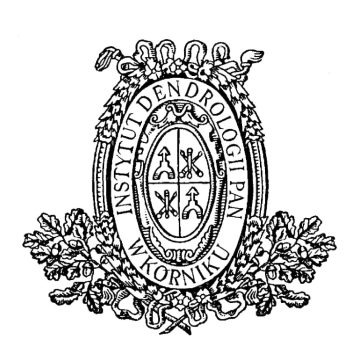 INSTYTUT DENDROLOGII      POLSKIEJ AKADEMII NAUK             62-035 KÓRNIK, ul. Parkowa 5,              tel. 61-8170-033;  fax. 61-8170-166;             www.idpan.poznan.pl      e-mail: idkornik@man.poznan.pl    OGŁOSZENIEO ZAMÓWIENIU  NA DOSTAWĘ TOWARU(zaproszenie do składania ofert)o wartości szacunkowej nie przekraczającej progu stosowania ustawy z dnia 29 stycznia 2004 r.  Prawo zamówień publicznych (Dz. U. z 2018 r. poz. 1986, 2215, z 2019 r. poz. 53.), prowadzonym zgodnie z regulaminem udzielania przez Instytut Dendrologii Polskiej Akademii Nauk zamówień o wartości nieprzekraczającej kwoty wskazanej w art. 4 pkt 8 Ustawy prawo zamówień publicznych. Przedmiotem postępowania jest sukcesywna dostawa w ramach zgłaszanego zapotrzebowania materiałów eksploatacyjnych do drukarek i urządzeń wielofunkcyjnych w 2020 r. dla Instytutu Dendrologii Polskiej Akademii Nauk.Opis przedmiotu zamówienia:Przedmiotem zamówienia jest dostawa materiałów eksploatacyjnych do drukarek i urządzeń kopiujących dla Instytutu Dendrologii Polskiej Akademii Nauk w zakresie ilościowym i asortymencie zawartym w formularzu ofertowym (załącznik nr 1).Oferowane materiały eksploatacyjne muszą być nowe, oryginalnie fabrycznie zamknięte w oryginalnych opakowaniach producenta z widocznym logo producenta, bez śladów uszkodzenia i użytkowania.Wykonawcy mogą zaoferować materiały eksploatacyjne dopuszczone do użytku na terenie EU i posiadające certyfikat CE, tych samych producentów co sprzęt użytkowany przez Zamawiającego, zaprojektowane razem ze sprzętem w celu zapewnieniaoptymalnej jakości wydruku, niezawodności i wydajności sprzętu lub materiały równoważne.Za równoważne materiały eksploatacyjne, to jest innych producentów niż wymienieni w formularzu ofertowym, Zamawiający uznaje materiały kompatybilne ze sprzętem, do którego są zamówione, o parametrach i standardach jakościowych takich samychbądź lepszych (jakość wydruku, wydajność) od materiałów oryginalnych.Materiały eksploatacyjne równoważne nie mogą ograniczać współpracy z oprogramowaniem urządzenia monitorującym stan zasobników z tuszem lub tonerem lub liczbę wydrukowanych stron. W przypadku, gdy materiał oryginalny posiada układelektroniczny (chip) przekazujący informacje o stanie tuszu lub tonera, oferowany materiał równoważny musi posiadać analogiczny układ, tak samo działający.Materiały eksploatacyjne równoważne muszą mieć co najmniej taką samą wydajność jak materiały eksploatacyjne produkowane przez producentów urządzeń. Na potwierdzenie wydajności oferowanych materiałów równoważnych ZAMAWIAJĄCY może zażądać od WYKONAWCY informacji z testu wydajnościowego (przeprowadzonego zgodnie z poniższymi normami dla każdego materiału równoważnego przedstawionego w ofercie) zawierającego:- informację o podmiocie przeprowadzającym test,- czytelne oznaczenie pozycji produktu z formularza ofertowego, której test dotyczy,- normę wg. której badano produkt- wynik testu.Normy dotyczące wydajności materiałów eksploatacyjnych:• ISO/IEC 19752 - norma pomiarów wydajności dla kaset z tonerem do monochromatycznych drukarek laserowych oraz do komponentów drukujących w dowolnym urządzeniu wielofunkcyjnym, które posiada cyfrową ścieżkę wydruku.• ISO/IEC 19798 - norma pomiarów wydajności dla kaset z tonerem do kolorowych drukarek laserowych oraz do komponentów drukujących w dowolnym urządzeniu wielofunkcyjnym, które posiada cyfrową ścieżkę wydruku.W przypadku zaoferowania produktu równoważnego należy wpisać nazwę producenta i kod (symbol) produktu w miejscach wykropkowanych w odpowiedniej kolumnie formularza ofertowego.W procesie produkcji materiałów eksploatacyjnych równoważnych nie mogą być naruszone prawa patentowe producentów oryginalnych tonerów.Materiały eksploatacyjne muszą posiadać naniesiony na opakowaniu opis jednoznacznie identyfikujący produkt: znak firmowy producenta, kod (symbol) produktu, model sprzętu do którego materiał jest przeznaczony.Nie dopuszcza się materiałów eksploatacyjnych w opakowaniach zastępczych.Wszystkie materiały eksploatacyjne, muszą posiadać stosowne atesty lub certyfikaty w zakresie bezpieczeństwa i dopuszczenia do obrotu handlowego.Wykonawca gwarantuje, że zamontowanie i użytkowanie dostarczonych przez niego materiałów eksploatacyjnych nie spowoduje utraty praw gwarancji producenta danego urządzenia i ponosi pełną odpowiedzialność za ewentualne uszkodzenia sprzętu. W przypadku gdy Wykonawca dostarczy towar, którego użycie spowoduje uszkodzenie urządzenia drukującego zobowiązany będzie do odebrania urządzenia drukującego, usunięcia powstałych szkód i zwrotu sprawnego urządzenia drukującego Zamawiającemu na swój koszt.Termin usunięcia uszkodzeń nie może być dłuższy niż 14 dni od dnia zgłoszenia reklamacji.Zamawiający zastrzega, że podany zakres ilościowy jest zakresem szacunkowym, określonym przez Zamawiającego z należytą starannością, na potrzeby porównania ofert. Zamawiający nie gwarantuje realizacji zamówienia w pełnym zakresie. Termin realizacji zamówienia – sukcesywnie do 31 grudnia 2020 r.  Termin związania oferty – 14 dni.Oferty wg wzoru stanowiącego zał. nr 1. powinny zawierać proponowaną cenę na wszystkie elementy zamówienia ujęte w opisie.Przed podpisaniem umowy Dostawca dostarczy oświadczenie (zgodnie ze wzorem – załączniki nr 3), że nie podlega wykluczeniu na podstawie art. 22 ust. 1 pkt. 1 i 2 oraz art. 24 ust. 1 pkt. 12-23 przywołanej powyżej ustawy i wypis z odpowiedniego rejestru o działalności gospodarczej potwierdzony za zgodność z oryginałem.Cenę za wykonanie zamówienia Dostawca określi w złotych z dokładnością do dwóch miejsc po przecinku na wszystkie elementy zamówienia. Zamawiający w celu ustalenia, czy oferta zawiera rażąco niską cenę w stosunku do przedmiotu zamówienia, może zwrócić się do wykonawcy o udzielenie w określonym terminie wyjaśnień dotyczących elementów oferty mających wpływ na wysokość ceny. Zastosowanie przez wykonawcę stawki podatku VAT od towarów i usług niezgodnego z przepisami ustawy o podatku od towarów i usług oraz podatku akcyzowego z 11.03.2004 r. (Dz.U. 2004 Nr 54 poz. 535 z póź. zm.) spowoduje odrzucenie oferty. Cena powinna zawierać wszystkie koszty realizacji zamówienia razem z dostawą do siedziby Zamawiającego.Jedynym kryterium wyboru oferty jest cena brutto. Za najkorzystniejszą ofertę uznana zostanie ważna oferta z najniższą ceną. Maksymalny termin dostawy zaoferowany przez Wykonawcę nie może być dłuższy niż 72 godziny. Oferta z dłuższym terminem zostanie odrzucona przez Zamawiającego.Z wykonawcą, którego oferta zostanie uznana za najkorzystniejszą zostanie podpisana umowa wg wzoru załącznika nr 2 do ogłoszenia (dotyczy zamówienia na kwotę powyżej 15000,00 zł. netto) lub zostanie wysłane pisemne zamówienie na dostawę (kwota poniżej 15000,00 zł. netto). Zamawiający zastrzega sobie prawo unieważnienia postępowania bez podania przyczyny. Od tej decyzji nie przysługują środki odwoławcze.Miejsce oraz termin składania i otwarcia ofert: oferty należy składać w zamkniętych kopertach z dopiskiem: „Oferta cenowa na dostawę materiałów eksploatacyjnych do drukarek i urządzeń wielofunkcyjnych nr 2020/30000/4 ” do 17 lutego 2020 roku w sekretariacie nr pokoju 103 Instytutu do godz. 1300 lub przesłać pocztą elektroniczną na adres: idadmin@man.poznan.pl.Wynik postępowania zostanie ogłoszony na stronie internetowej Zamawiającego: www.idpan.poznan.pl/bip.Osobą do kontaktu w sprawie zamówienia pod względem formalno-proceduralnym  jest Damian Maciejewski tel. 796 360 310; e-mail: idadmin@man.poznan.pl w godzinach od 730 do 1530.Załączniki:Nr 1 wzór oferty,Nr 2 wzór umowy					       Nr 3 wzór oświadczeniaNr 4 klauzula RODO								Dyrektor Instytutu Dendrologii                                                     Polskiej Akademii Nauk                                                   dr. hab. Andrzej M. Jagodziński, prof. ID PANKórnik, 12 lutego 2020 r.Zał. nr 1do ogłoszenia o zamówienie z 12.02.2020 r.Formularz ofertyNazwa oferenta:Adres:E-mail:Telefon kontaktowy:Przedstawiam swoją ofertę dotyczącą ogłoszenia o zamówieniu na dostawę materiałów eksploatacyjnych do drukarek i urządzeń wielofunkcyjnych dla Instytutu Dendrologii Polskiej Akademii Nauk w 2020 roku.*Zamawiający zastrzega, że podany zakres ilościowy jest zakresem szacunkowym, określonym przez Zamawiającego z należytą starannością, na potrzeby porównania ofert. Zamawiający nie gwarantuje realizacji zamówienia w pełnym zakresie. Podana w ofercie łączna cena brutto nie stanowi wartości wynagrodzenia Wykonawcy, lecz służy do porównania ofert złożonych w postępowaniu.Zobowiązuję się dostarczyć zamówiony asortyment do siedziby Instytutu Dendrologii Polskiej Akademii Nauk w Kórniku w terminie ……….. godzin od złożenia zamówienia**.** Maksymalny termin dostawy zaoferowany przez wykonawcę nie może być dłuższy niż 72 godziny. Oferta z dłuższym terminem zostanie odrzucona przez Zamawiającego.Data:Podpis oferentaZał. nr 2do ogłoszenia o zamówienie z 12.02.2020 r.WzórUmowa dostawy nr …../2020zawarta w Kórniku dnia ………….2020 roku pomiędzy: Instytutem Dendrologii Polskiej Akademii Nauk mającym siedzibę przy ulicy Parkowej 5, 62-035 Kórnik, reprezentowanym przez: …………………………………………. zwanym w dalszej treści umowy ZAMAWIAJĄCYMa…………………………………………………..zwanym dalej w tekście DOSTAWCĄ reprezentowanym przez …………………………………………………. o następującej treści:Wobec wyboru DOSTAWCY przez ZAMAWIAJĄCEGO po przeprowadzeniu postępowania w trybie zapytania ofertowego, strony zawierają umowę o następującej treści:§ 1. Przedmiot umowyZAMAWIAJĄCY zleca, a DOSTAWCA podejmuje się sukcesywnie dostarczać: papier toaletowy i ręczniki papierowe do Instytutu Dendrologii Polskiej Akademii Nauk w 2020 r. zgodnie z przedstawioną ofertą z dnia ………..2020 r.(zał. nr 1).§ 2. Warunki i termin dostawyDostawa na koszt DOSTAWCY do siedziby ZAMAWIAJĄCEGO w Kórniku, przy ulicyParkowej 5. Termin dostawy nie dłuższy niż zadeklarowany w ofercie (zał. nr 1).§ 3. Całkowita wartość umowyZAMAWIAJĄCY oświadcza, że kwota przeznaczona na realizację umowy nie przekroczy wysokości: ………………………….. brutto słownie: …………………………….. złotych brutto. ZAMAWIAJĄCY zobowiązany jest do zapłaty DOSTAWCY wynagrodzenia jedynie za zamówione przez siebie dostawy. Sumaryczna wartość zamówień może być niższa od wartości realizacji umowy.§ 4. Upoważnieni przedstawicieleStrony wyznaczają niniejszym swoich przedstawicieli uprawnionych do podejmowania decyzji w zakresie wyznaczonym przez § 1 tej umowy.Przedstawicielem ZAMAWIAJĄCEGO będzie Damian Maciejewski.Przedstawicielem DOSTAWCY będzie ………………………..§ 5. Warunki płatnościZapłata nastąpi  w terminie 14 dni od dnia dostarczenia faktury VAT, przelewem na rachunek bankowy DOSTAWCY wskazany w wystawionej fakturze.§ 6. Kary umowne1. Strony postanawiają, że obowiązującą formą odszkodowania będą kary umowne.2. Kary te będą naliczane w następujących przypadkach i wysokościach:2.1. DOSTAWCA zapłaci ZAMAWIAJĄCEMU kary umowne:a/ za zwłokę w oddaniu ZAMAWIAJĄCEMU przedmiotu umowy do użytkowaniaw wysokości 0,1% całkowitej wartości umowy za każdy dzień zwłoki liczony od dnia wskazanego w § 2,b/ za zwłokę w usuwaniu wad stwierdzonych przy odbiorze lub w okresie gwarancjiw wysokości 0,1% całkowitej wartości umowy, za każdy dzień zwłoki, licząc od dnia wyznaczonego lub umówionego na usunięcie tych wad,c/ z tytułu samego faktu istnienia wad w przedmiocie umowy w wysokości 1% całkowitej wartości umowy,d/ z tytułu odstąpienia od umowy z przyczyn zależnych od DOSTAWCY w wysokości   10% wynagrodzenia umownego.2.2. Łączna wysokość kar umownych nie może przekroczyć 10% wynagrodzenia umownego.2.3. Zamawiający zapłaci DOSTAWCY kary umowne:a/ za zwłokę w dokonaniu odbioru w wysokości 0,1% za każdy dzień zwłoki, licząc od   dnia następnego po dniu, w którym odbiór miał zostać zakończony,b/ z tytułu odstąpienia od umowy z przyczyn niezależnych od DOSTAWCY według   przepisów Kodeksu cywilnego.3. Strony zastrzegają sobie prawo dochodzenia odszkodowania uzupełniającego,przekraczającego wysokość naliczonych kar umownych do wysokości rzeczywiścieponiesionej szkody.4. DOSTAWCA nie może przenosić na rzecz osób trzecich jakichkolwiek wierzytelnościwynikających lub związanych z tą umową bez pisemnej zgody ZAMAWIAJĄCEGO.§ 7. Postanowienia końcoweSprawy nieuregulowane niniejszą umową będą rozpatrywany z odpowiednim zastosowaniem postanowień Kodeksu cywilnego i ustawy Prawo zamówień publicznych.DOSTAWCY znane jest postanowienie art. 144 i 145 ustawy z dnia 29 stycznia 2004 r. Prawo zamówień publicznych i pod rygorem nieważności zobowiązuje się nie wprowadzać do umowy niniejszej zmian, które nie byłyby korzystne dla ZAMAWIAJĄCEGO.Zmiany opisane powyżej bądź uzupełnienia niniejszej umowy wymagają dla swej ważności zachowania formy pisemnej i podpisów obu stron oraz nie mogą być sprzeczne w treści złożonej oferty przez DOSTAWCĘ.§ 8. Załączniki do umowyOferta DOSTAWCY z dnia …………...2020 r. określająca przedmiot i wartość dostawy.Wszelkie powołane w umowie załączniki, wymienione w tym paragrafie, stanowią jej integralną część.§ 9. Klauzula RODOZgodnie z art. 13 ust. 1 i 2 rozporządzenia Parlamentu Europejskiego i Rady (UE) 2016/679 z dnia 27 kwietnia 2016 r. w sprawie ochrony osób fizycznych w związku z przetwarzaniem danych osobowych i w sprawie swobodnego przepływu takich danych oraz uchylenia dyrektywy 95/46/WE (ogólne rozporządzenie o ochronie danych) (Dz. Urz. UE L 119 z 04.05.2016, str. 1), dalej „RODO”, informuję, że: administratorem Pani/Pana danych osobowych jest Instytut Dendrologii Polskiej Akademii Nauk z siedzibą przy ul. Parkowej 5, 62-035 Kórnik;kontakt z inspektorem ochrony danych osobowych w Instytucie Dendrologii Polskiej Akademii Nauk: iod.idpan@man.poznan.pl;Pani/Pana dane osobowe przetwarzane będą na podstawie art. 6 ust. 1 lit. c RODO w celu związanym z postępowaniem o udzielenie zamówienia publicznego;odbiorcami Pani/Pana danych osobowych będą osoby lub podmioty, którym udostępniona zostanie dokumentacja postępowania w oparciu o art. 8 oraz art. 96 ust. 3 ustawy z dnia 29 stycznia 2004 r. – Prawo zamówień publicznych (Dz. U. z 2017 r. poz. 1579 i 2018), dalej „ustawa Pzp”;  Pani/Pana dane osobowe będą przechowywane, zgodnie z art. 97 ust. 1 ustawy Pzp, przez okres 4 lat od dnia zakończenia postępowania o udzielenie zamówienia, a jeżeli czas trwania umowy przekracza 4 lata, okres przechowywania obejmuje cały czas trwania umowy;obowiązek podania przez Panią/Pana danych osobowych bezpośrednio Pani/Pana dotyczących jest wymogiem ustawowym określonym w przepisach ustawy Pzp, związanym z udziałem w postępowaniu o udzielenie zamówienia publicznego; konsekwencje niepodania określonych danych wynikają z ustawy Pzp;  w odniesieniu do Pani/Pana danych osobowych decyzje nie będą podejmowane w sposób zautomatyzowany, stosowanie do art. 22 RODO;posiada Pani/Pan:na podstawie art. 15 RODO prawo dostępu do danych osobowych Pani/Pana dotyczących;na podstawie art. 16 RODO prawo do sprostowania Pani/Pana danych osobowych;na podstawie art. 18 RODO prawo żądania od administratora ograniczenia przetwarzania danych osobowych z zastrzeżeniem przypadków, o których mowa w art. 18 ust. 2 RODO;  prawo do wniesienia skargi do Prezesa Urzędu Ochrony Danych Osobowych, gdy uzna Pani/Pan, że przetwarzanie danych osobowych Pani/Pana dotyczących narusza przepisy RODO;nie przysługuje Pani/Panu:w związku z art. 17 ust. 3 lit. b, d lub e RODO prawo do usunięcia danych osobowych;prawo do przenoszenia danych osobowych, o którym mowa w art. 20 RODO;na podstawie art. 21 RODO prawo sprzeciwu, wobec przetwarzania danych osobowych, gdyż podstawą prawną przetwarzania Pani/Pana danych osobowych jest art. 6 ust. 1 lit. c RODO.§ 10. Egzemplarze umowyUmowa niniejsza została sporządzona w dwóch jednobrzmiących egzemplarzach, po jednym dla każdej ze stron.ZAMAWIAJĄCY                                      	     DOSTAWCA Zał. nr 3	do ogłoszenia o zamówienie z 12.02.2020 r.……………………………………………………………………..Pieczęć adresowa firmy WykonawcyOświadczenieo spełnieniu warunków udziału w postępowaniu określonych w art. 22 ust. 1 oraz o braku podstaw do wykluczenia na podstawie art. 24 ust. 1 i 2 ustawy Prawo zamówień publicznychZgodnie z ustawą z dnia 29 stycznia 2004 r. – Prawo zamówień publicznych (Dz. U. z  2018 r. poz. 1986) składając ofertę w postępowaniu o udzielenie zamówienia publicznego oświadczam, jako upoważniony reprezentant Wykonawcy, że /spełniamy – nie spełniamy/* warunki udziału w postępowaniu określone w art. 22 ust. 1 ustawy Prawo zamówień publicznych w ten sposób, że: /Posiadamy – nie posiadamy/* uprawnienia do wykonywania określonej działalności lub czynności;/Posiadamy – nie posiadamy/* niezbędną wiedzę i doświadczenie /Dysponujemy – nie dysponujemy/* potencjałem technicznym i osobami zdolnymi do wykonania zamówienia;Znajdujemy się w sytuacji ekonomicznej i finansowej /zapewniającej – nie zapewniającej/* wykonanie zamówienia;oraz jednocześnie, jako upoważniony reprezentant Wykonawcy, oświadczam, że:/Nie podlegamy – podlegamy/* wykluczeniu z postępowania na podstawie art. 24 ust. 1 i 2  ustawy Prawo Zamówień Publicznych.………………………………………………………       (Miejsce i data)....................................................................................Podpisy i pieczęć osób (osoby) uprawnionych (uprawnionej) do występowania w obrocie prawnym, reprezentowania Wykonawcy, składania oświadczeń w jego imieniu* - niepotrzebne skreślićZał. nr 4	do ogłoszenia o zamówienie z 13.01.2020 r.Klauzula informacyjna z art. 13 RODO do zastosowania przez Zamawiających w celu związanym z postępowaniem o udzielenie zamówienia publicznegoZgodnie z art. 13 ust. 1 i 2 rozporządzenia Parlamentu Europejskiego i Rady (UE) 2016/679 z dnia 27 kwietnia 2016 r. w sprawie ochrony osób fizycznych w związku z przetwarzaniem danych osobowych i w sprawie swobodnego przepływu takich danych oraz uchylenia dyrektywy 95/46/WE (ogólne rozporządzenie o ochronie danych) (Dz. Urz. UE L 119 z 04.05.2016, str. 1), dalej „RODO”, informuję, że: administratorem Pani/Pana danych osobowych jest Instytut Dendrologii Polskiej Akademii Nauk z siedzibą przy ul. Parkowej 5, 62-035 Kórnik;kontakt z inspektorem ochrony danych osobowych w Instytucie Dendrologii Polskiej Akademii Nauk: iod.idpan@man.poznan.pl;Pani/Pana dane osobowe przetwarzane będą na podstawie art. 6 ust. 1 lit. c RODO w celu związanym z postępowaniem o udzielenie zamówienia publicznego,odbiorcami Pani/Pana danych osobowych będą osoby lub podmioty, którym udostępniona zostanie dokumentacja postępowania w oparciu o art. 8 oraz art. 96 ust. 3 ustawy z dnia 29 stycznia 2004 r. – Prawo zamówień publicznych (Dz. U. z 2017 r. poz. 1579 i 2018), dalej „ustawa Pzp”;  Pani/Pana dane osobowe będą przechowywane, zgodnie z art. 97 ust. 1 ustawy Pzp, przez okres 4 lat od dnia zakończenia postępowania o udzielenie zamówienia, a jeżeli czas trwania umowy przekracza 4 lata, okres przechowywania obejmuje cały czas trwania umowy;obowiązek podania przez Panią/Pana danych osobowych bezpośrednio Pani/Pana dotyczących jest wymogiem ustawowym określonym w przepisach ustawy Pzp, związanym z udziałem w postępowaniu o udzielenie zamówienia publicznego; konsekwencje niepodania określonych danych wynikają z ustawy Pzp;  w odniesieniu do Pani/Pana danych osobowych decyzje nie będą podejmowane w sposób zautomatyzowany, stosowanie do art. 22 RODO;posiada Pani/Pan:na podstawie art. 15 RODO prawo dostępu do danych osobowych Pani/Pana dotyczących;na podstawie art. 16 RODO prawo do sprostowania Pani/Pana danych osobowych *;na podstawie art. 18 RODO prawo żądania od administratora ograniczenia przetwarzania danych osobowych z zastrzeżeniem przypadków, o których mowa w art. 18 ust. 2 RODO **;  prawo do wniesienia skargi do Prezesa Urzędu Ochrony Danych Osobowych, gdy uzna Pani/Pan, że przetwarzanie danych osobowych Pani/Pana dotyczących narusza przepisy RODO;nie przysługuje Pani/Panu:w związku z art. 17 ust. 3 lit. b, d lub e RODO prawo do usunięcia danych osobowych;prawo do przenoszenia danych osobowych, o którym mowa w art. 20 RODO;na podstawie art. 21 RODO prawo sprzeciwu, wobec przetwarzania danych osobowych, gdyż podstawą prawną przetwarzania Pani/Pana danych osobowych jest art. 6 ust. 1 lit. c RODO.        ____________________* Wyjaśnienie: skorzystanie z prawa do sprostowania nie może skutkować zmianą wyniku postępowania
o udzielenie zamówienia publicznego ani zmianą postanowień umowy w zakresie niezgodnym z ustawą Pzp oraz nie może naruszać integralności protokołu oraz jego załączników.** Wyjaśnienie: prawo do ograniczenia przetwarzania nie ma zastosowania w odniesieniu do przechowywania, w celu zapewnienia korzystania ze środków ochrony prawnej lub w celu ochrony praw innej osoby fizycznej lub prawnej, lub z uwagi na ważne względy interesu publicznego Unii Europejskiej lub państwa członkowskiego.Lp.Nazwa  produktuSymbol producentaWydajność  minimalna(strony)Liczba ogółem (l)Lp.Nazwa  produktuSymbol producentaWydajność  minimalna(strony)Liczba ogółem (l)Toner do drukarki HP LaserJet Pro MFP M125aHP 83A (CF283A) (Czarny)15005Toner do drukarki HP LaserJet Pro MFP M130nwHP 17A (CF217A) (Czarny)16005Toner do drukarki SAMSUNG SCX - 3205Samsung MLT-D1042X (SU738A) (Czarny)7002Toner do drukarki HP LaserJet P2035HP 05A (CE505A)23005Toner do drukarki SAMSUNG CLP-365WSamsung CLT-K406S (SU118A) (Czarny)15005Toner do drukarki OKI B410dOki B410/430 (43979102)35003Toner do drukarki Kyocera FS 2100dnKyocera TK-3100 (1T02MS0NL0) (Czarny)125003Toner do drukarki HP LaserJet 1020HP 12A (Q2612A)20002Toner do Kyocera FS-1018MFPKyocera TK-18 (TK-18) (Czarny)60001Toner do drukarki HP LaserJet Pro P1606 DNHP 78A (CE278A)21005Toner do urządzenia Ricoh MPC3001Ricoh C3001 (841424, 842047) (Czarny)220005Toner do urządzenia Ricoh MPC3001Ricoh  841427 / 842046 C160005Toner do urządzenia Ricoh MPC3001Ricoh 841426 / 842045 M160005Toner do urządzenia Ricoh MPC3001Ricoh 841425 / 842044 / 841421 Y160005Toner do drukarki HP LaserJet Pro M402DNHP 26A (CF226A) (Czarny)31005Toner do drukarki HP Color LaserJet  MFP M277nCF400A (HP 201A) Czarny15002Toner do drukarki HP Color LaserJet  MFP M277nCF401A (HP 201A) Niebieski14001Toner do drukarki HP Color LaserJet  MFP M277nCF402A (HP 201A) Żółty14001Toner do drukarki HP Color LaserJet  MFP M277nCF403A (HP 201A) Purpurowy14001Toner do drukarki HP LaserJet P2035HP 05A (CE505A) (Czarny)23002Lp.Nazwa  produktu(nazwa i kod – uzupełnić w przypadku produktu równoważnego)Symbol producentaWydajność  minimalna(strony)Cena jednostkowa brutto (c.j)Liczba ogółem (l)Wartość brutto(c.j x l)1.Toner do drukarki HP LaserJet Pro MFP M125anazwa producenta:……………………kod (symbol):…………………………HP 83A (CF283A) (Czarny)150052.Toner do drukarki HP LaserJet Pro MFP M130nwnazwa producenta:……………………kod (symbol):…………………………HP 17A (CF217A) (Czarny)160053.Toner do drukarki SAMSUNG SCX – 3205nazwa producenta:……………………kod (symbol):…………………………Samsung MLT-D1042X (SU738A) (Czarny)70024.Toner do drukarki HP LaserJet P2035nazwa producenta:……………………kod (symbol):…………………………HP 05A (CE505A)230055.Toner do drukarki SAMSUNG CLP-365Wnazwa producenta:……………………kod (symbol):…………………………Samsung CLT-K406S (SU118A) (Czarny)150056.Toner do drukarki OKI B410dnazwa producenta:……………………kod (symbol):…………………………Oki B410/430 (43979102)350037.Toner do drukarki Kyocera FS 2100dnnazwa producenta:……………………kod (symbol):…………………………Kyocera TK-3100 (1T02MS0NL0) (Czarny)1250038.Toner do drukarki HP LaserJet 1020nazwa producenta:……………………kod (symbol):…………………………HP 12A (Q2612A)200029.Toner do Kyocera FS-1018MFPnazwa producenta:……………………kod (symbol):…………………………Kyocera TK-18 (TK-18) (Czarny)6000110.Toner do drukarki HP LaserJet Pro P1606 DNnazwa producenta:……………………kod (symbol):…………………………HP 78A (CE278A)2100511.Toner do urządzenia Ricoh MPC3001Tylko oryginalny toner od producenta urządzeniaRicoh C3001 (841424, 842047) (Czarny)22000512.Toner do urządzenia Ricoh MPC3001Tylko oryginalny toner od producenta urządzeniaRicoh  841427 / 842046 C16000513.Toner do urządzenia Ricoh MPC3001Tylko oryginalny toner od producenta urządzeniaRicoh 841426 / 842045 M16000514.Toner do urządzenia Ricoh MPC3001Tylko oryginalny toner od producenta urządzeniaRicoh 841425 / 842044 / 841421 Y16000515.Toner do drukarki HP LaserJet Pro M402DNnazwa producenta:……………………kod (symbol):…………………………HP 26A (CF226A) (Czarny)3100516.Toner do drukarki HP Color LaserJet  MFP M277nnazwa producenta:……………………kod (symbol):…………………………CF400A (HP 201A) Czarny1500217.Toner do drukarki HP Color LaserJet  MFP M277nnazwa producenta:……………………kod (symbol):…………………………CF401A (HP 201A) Niebieski1400118.Toner do drukarki HP Color LaserJet  MFP M277nnazwa producenta:……………………kod (symbol):…………………………CF402A (HP 201A) Żółty1400119.Toner do drukarki HP Color LaserJet  MFP M277nnazwa producenta:……………………kod (symbol):…………………………CF403A (HP 201A) Purpurowy1400120.Toner do drukarki HP LaserJet P2035
nazwa producenta:……………………kod (symbol):…………………………HP 05A (CE505A) (Czarny)23002